Тема уроку: «Перлина українського епосу» (за народною думою «Маруся Богуславка»).Мета уроку: закріпити здобуті знання під час вивчення народної думи «Маруся Богуславка», розвивати критичне мислення, виховувати шанобливе ставлення до історії українського народу, патріотизм.Тип уроку: закріплення знань, умінь, навичок восьмикласників. Форма уроку: урок – гра (інтерактивна гра).Обладнання: план - карта,  картки самооцінювання гравців,  презентація, мобільний телефон,  ноутбук, фліпчарт, проектор.Етап уроку: основна частина уроку.Зміст роботиНа фліпчарті кріпиться роздрукована карта, в якій розміщені етапи проведення гри. Після виконання етапу вчитель прикріплює магніт, який свідчить, що завдання виконані.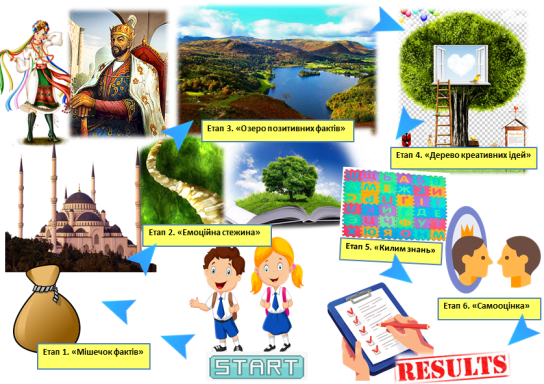 Інтерактивна гра «Літературна хвиля» може використовуватися як на уроці української літератури, так і вдома з батьками, з метою розвитку творчих можливостей особистості, посилення креативного потенціалу та закріплення навчального матеріалу.Умови проведення гри: учасники працюють в парах, проте мають індивідуальні картки самооцінювання гравців із етапами гри, в яких записують відповіді та прораховують бали. Усі завдання та відповіді демонструються на екрані за допомогою проектора. Після виконання кожного етапу гри учні - гравці у своїх картках зазнають +/- та прораховують  кількість набраних балів. Етап 1 «Мішечок фактів» (1,5 бали)Любі учні, для виконання першого завдання необхідно використати мобільний телефон. Наведіть  QR-коди  і відкрийте по черзі картинки – вони  будуть  підказками для поданих нижче питань:1. Хто зображений на світлині? Маруся Богуславка. 2. У яку країну потрапила дівчина з Богуслава? Туреччину. 3. Скільки полонених козаків було у темниці турецького султана? 700 Перевірмо відповіді. Увага на екран.Етап 2. «Емоційна стежина» (1,5 бали).Діти, на даному етапі ви маєте спів ставити емоцію та факт з думи «Маруся Богуславка» (За кожне завдання отримуєте по 0,25 б)Перевірмо відповіді. Увага на екран.Етап 3. «Озеро позитивних фактів»     (3 бали).Любі учні, критично поставтеся до головної героїні думи і запишіть 6  позитивних фактів  (За кожне завдання по 0,5 б).Ймовірні відповіді:Маруся стала справжньою дружиною турецькому султану.Богуславка, визволивши сімсот полонених козаків, не залишила свого чоловіка і осталася  в палаці.Дівчина не побоялась гніву чоловіка за визволення бранців.Вільні українці повернулися з полону додому, на Батьківщину «у край веселий, у мир хрещений».Маруся – щаслива жінка, бо якщо була нещасною, то не залишилася у чоловіка, а втекла б з визволеними козаками.Хоч і зреклась Маруся Богуславка віри християнської, та молилася за земляків своїх «у просьбах щирих, у нещасних молитвах».Прошу проговорити записані факти, аргументуйте свої думки. Етап 4.  «Дерево креативних ідей» (3бали).  – Діти, спробуйте змінити розв’язку твору. Які виникають ідеї (позитивні/ негативні)? (За кожне завдання по 0,5 б)Маруся Богуславка перевозить до Туреччини своїх батьків.Турецький пан  не тримає у темниці полонених українців, а надає можливість збудувати Січ на землях Османської імперії.Султан  бере козаків на службу до свого війська.Розлючений чоловік виганяє Марусю з палацу.Маруся Богуславка втікає з козаками на Батьківщину і зустрічає своє кохання.Щаслива Маруся приїздить з турецьким султаном на Україну до батьків.Етап 5. «Килим знань»  (3 бали).  На екрані висвітлюються тестові запитання (за кожне завдання 0,5 б)Етап 6. Самооцінка. Ви працювали в парах, оцініть роботу один одного, обмінюючись картками.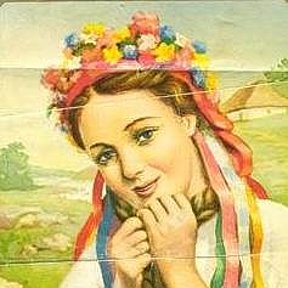 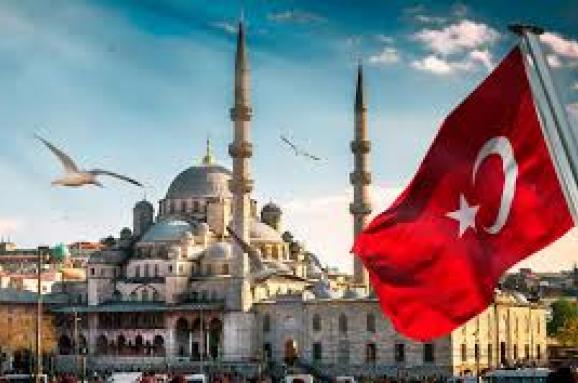 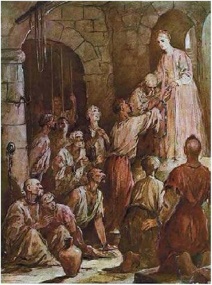 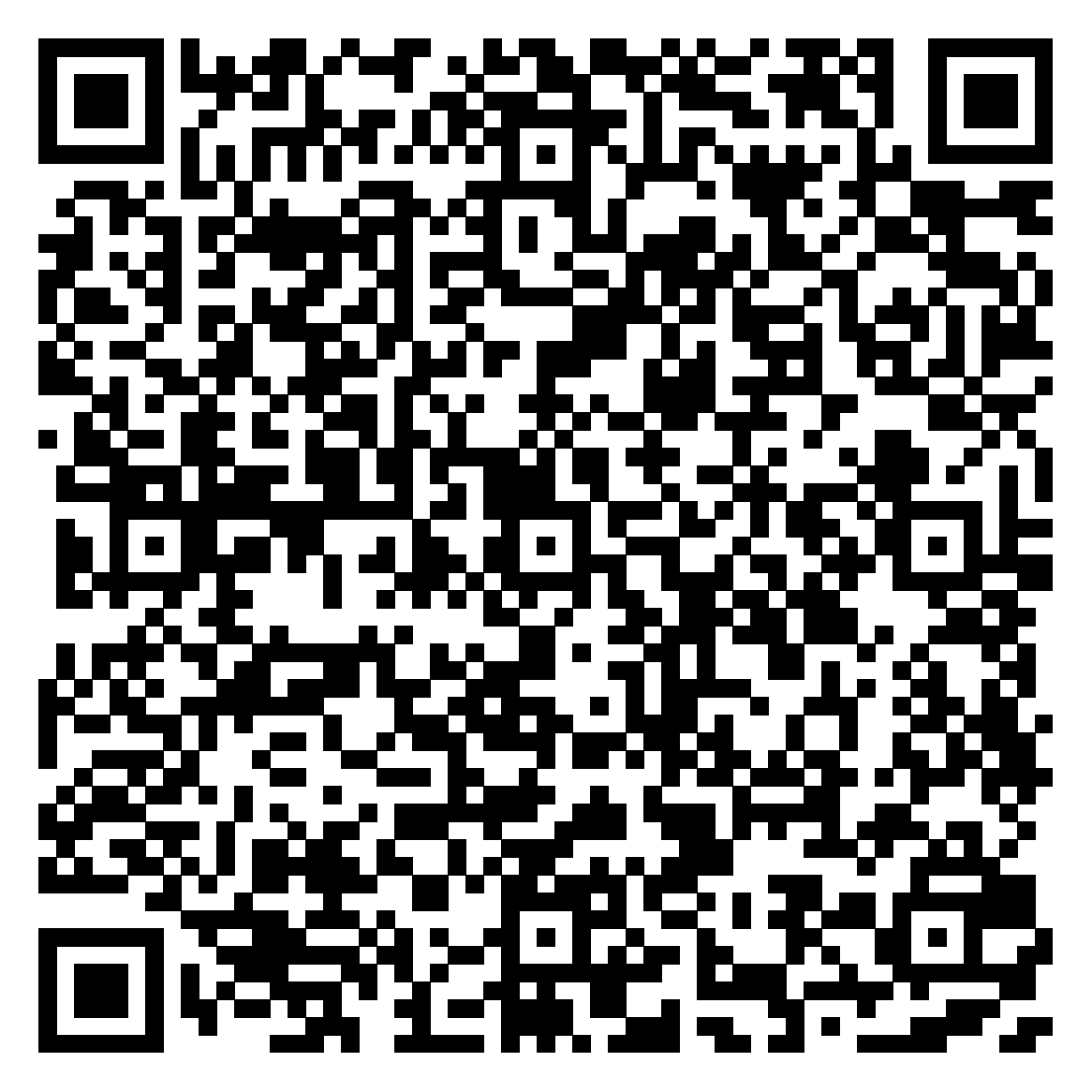 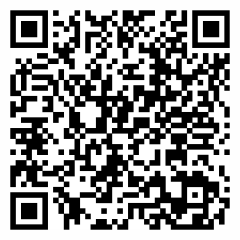 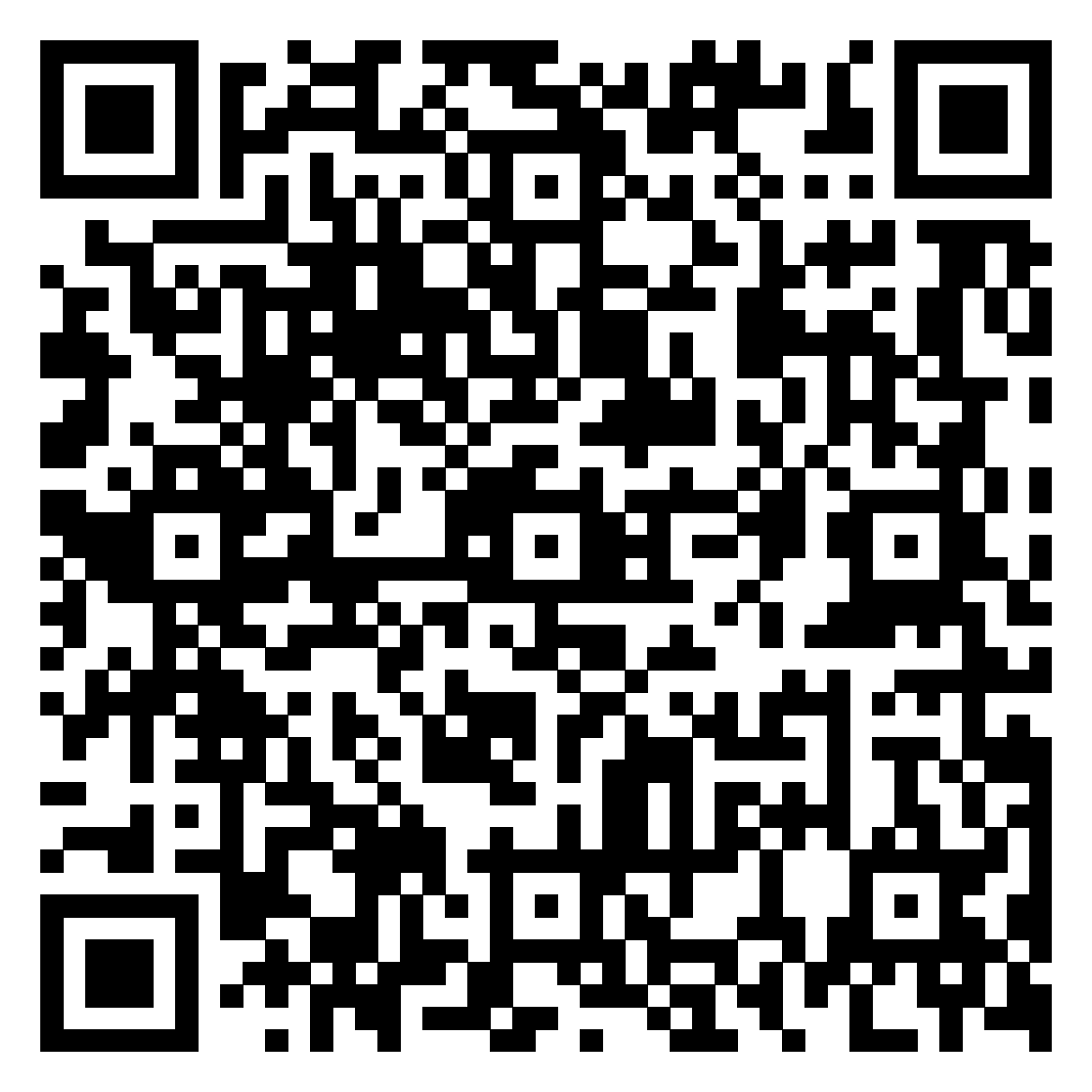 Здивування Дівчина з України стала дружиною турецького пана. Маруся зреклася християнства і «побусурменилася».ТугаПрохання передати батькові, або він «ґрунтів, великих маєтків нехай не збував», «великих скарбів не збирав»,  і «з неволі не викупав».ГордістьВідтворення часів боротьби українського народу з турками та тривалого перебування козаків у ворожому полоні, яким прагне допомогти Маруся Богуславка.СтрахЯка подальша доля українців у неволі?ВдячністьМаруся на Великдень, у велике свято християн, відпускає на волю сімсот полонених козаків.Відчай  «Ви, біднії невольники! Та не лайте мене, не проклинайте».1. Що стояло на Чорному морі, На камені біленькому?а) храм; б) палац; в) темниця2. Яка кількість козаків, бідних невольників, пробувала темниці?а) п’ятсот; б) сімсот; в) дев’ятсот3.  Скільки  в неволі пробувало бранців,
«Божого світу, сонця праведного у вічі собі не видаюли»?а) двадцять літ;   б) тридцять літ;   в) сорок літ4. Яке свято згадується в думі?а) Різдво; б) Покрова;  в) Великдень5. Що пан турецький залишав Марусі, коли до мечеті від'їжджав? а) ключі від темниці; б) ключі від палацу; в) служниць 6. Чим завершується дума «Маруся Богуславка»?а) втеча Марусі з палацу; б) молитвою про невільників; в) повернення султана